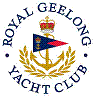 Royal Geelong Yacht Club Inc.Est 1859Trophy Deed of Gift.Trophy Deed of Gift.Trophy:Barwon River Dinghy RacePresented by:Geoff Speeding & FriendsDate:1976For:Yacht Tender race from Moorabool St Bridge to the Sheep-wash (Barwon heads)Remarks / RevisionsInstigated after WW2 by Morris G. Hill